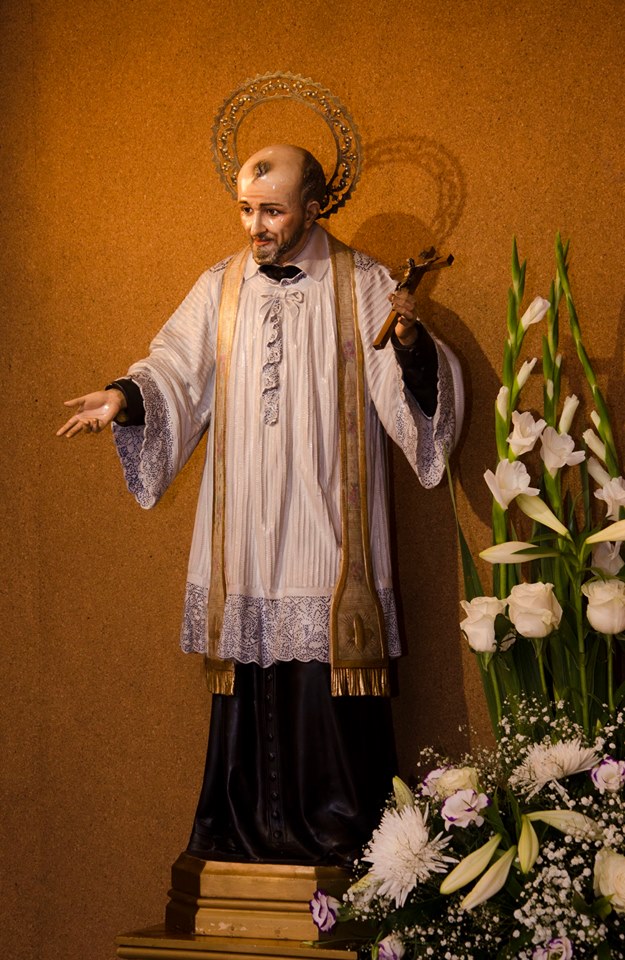 TRIDUO Y FIESTA EN HONOR DE SAN VICENTEEl triduo de S. Vicente comienza el este domingo,  25 de septiembre.  Presidirán los diferentes actos:.- Día 25, domingo: P. ÁNGEL IGNACIO GARRIDO SANTIAGO CM, Superior.- Día 26, Lunes preside el P. PEDRO JOSÉ GÓMEZ MARTÍNEZ CM  .- Día 27, martes, festividad de San Vicente de Paúl; presidirá el P. PEDRO TORRENS ISERN CM. Las MISAS son a las 19:30h, todavía en horario de verano, que termina el 30 de septiembre. Las misas son precedidas del rezo del Santo Rosario 